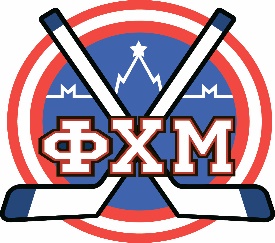 (Форма – образец)Ведомость ознакомления тренеров хоккейной школы с Правилами игры в хоккей и регламентамиХоккейная школа ___________________________________________________(указать полное название хоккейной школы)Директор хоккейной школы _________________________________                                                                                               (Ф.И.О. полностью)М.П.   __________________                                (Подпись)Фамилия, имя, отчество                            тренераКоманда        С Правилами игры в хоккей и регламентами соревнований, проводимых ФХМ ознакомлен (подпись)2000 г.р.2001 г.р.2002 г.р.2003 г.р.2004 г.р.